‘ RESULTADO – TOMADA DE PREÇONº 2023251EXA33900HEMUO Instituto de Gestão e Humanização – IGH, entidade de direito privado e sem finslucrativos, classificado como Organização Social, vem tornar público o resultado daTomada de Preços, com a finalidade de adquirir bens, insumos e serviços para o HEMU -Hospital Estadual da Mulher, com endereço à Rua R-7, S/N, Setor Oeste, Goiânia, CEP:74.125-090.OBS: ENVIADO PDF DE CONFIRMAÇÃO BIONEXO COM AS INFORMAÇÕES DE RESULTADOVENCEDOROBJETOQUANTVALORUNITÁRIOR$ 600,00VALORTOTALR$ 600,00FMARTINSANGIOCLINIK ECIRURGIAPARECER DE CIRURGIA VASCULARADULTO PARA A PACIENTE:1VALDENICE ALVES DA SILVA.VASCULARLTDA CNPJ:418.010.733/000-3333900/2023Goiânia/GO, 26 de janeiro de 2023.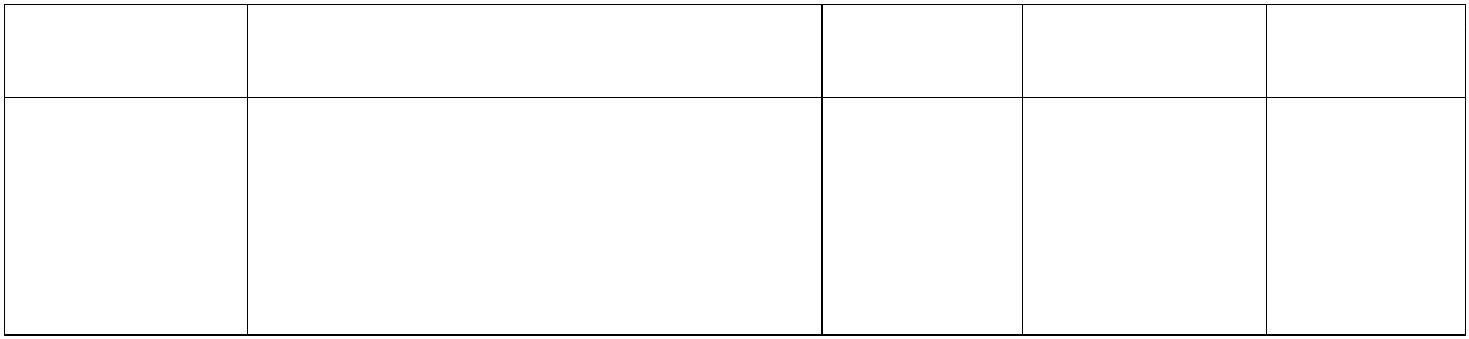 